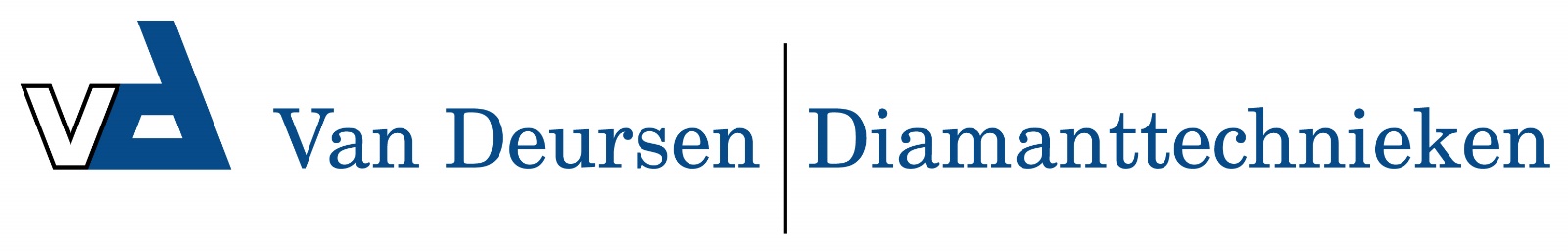 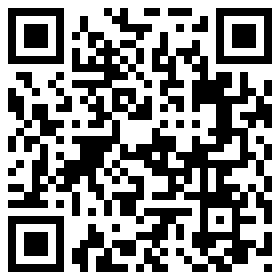 KF400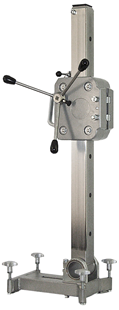 De kolom, voet en geleiderollen zijn van RVS.
Zowel naar voor als achter 60 graden instelbaar.
Snelle en stabiele aansluiting van motor door snelwisselplaat/motorstoel 60 mm.

Voor optimale geleiding en stabiliteit zijn de RVS geleiderollen uitgevoerd in gepatenteerde hoekrollen.TypeKF400Boordiameter max.400 mmNuttige slag690 mmLengte kolom1000 mmGewicht26 kgAfmetingen LxBxH360x250x1140Motorvermogen max.5,3 KWVerankeringM16